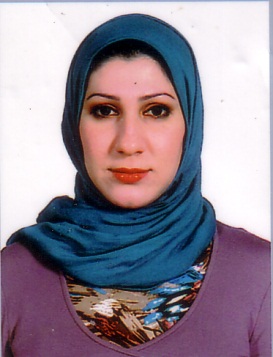 Name: Media Fadhil JalilLast Certificate: Master‌Specific specialty: Biomedical engineering Academic Title: Assistant  Lecture       	Instrument – laboratory technique  Maintenance– Installation and calibration of medical equipment. Years of academic experience:  5 yearsE.mail: (Only EPU email): media.jalil@epu.edu.krd CV: Gender: female Date of birth: 3/11/1984Place of birth: BaghdadMarital Status: MarriedMobil No.: +9647507315717Language:      Language (s)              Reading           Writing          Speaking                   Excellent             Excellent            Excellent                               	           Kurdish           English                    Excellent       Excellent                       Very good                                      Arabic                      Excellent          Excellent                    Excellent    Education: High schoolI graduated From Dijla higher school for boys in (2001-2002)University CareerI had Graduated from Al-Nahrain University, College of Engineering .Department of biomedical engineering . (2005-2006).I hold master degree from Al-Nahrain University, College of Engineering .Department of biomedical engineering . (2014). BackgroundI worked at the Erbil Technical Institute as lecturer assistant (28/10/2014).I worked at the Erbil Medical Technical Institute as lecturer (2014-Now)I participated in many courses Advanced courses in English.Advanced courses in computer.	 Course in Cisco Network.	Courses in teaching methods.Office Phone  number: +9647507315717 Research:Removal of Tissue Via Plasma induced Ablation.